Лучший педагог дополнительного образования - 2021Учитель ГКОУ «Специальная (коррекционная) общеобразовательная школа-интернат № 1» Негодина Татьяна Владимировна приняла  участие во II краевом фестивале лучших педагогических практик  по работе с детьми с  ограниченными возможностями здоровья  «Мастерство без границ». 	Результат - Диплом I степени в номинации «Лучшая педагогическая практика педагога дополнительного образования».  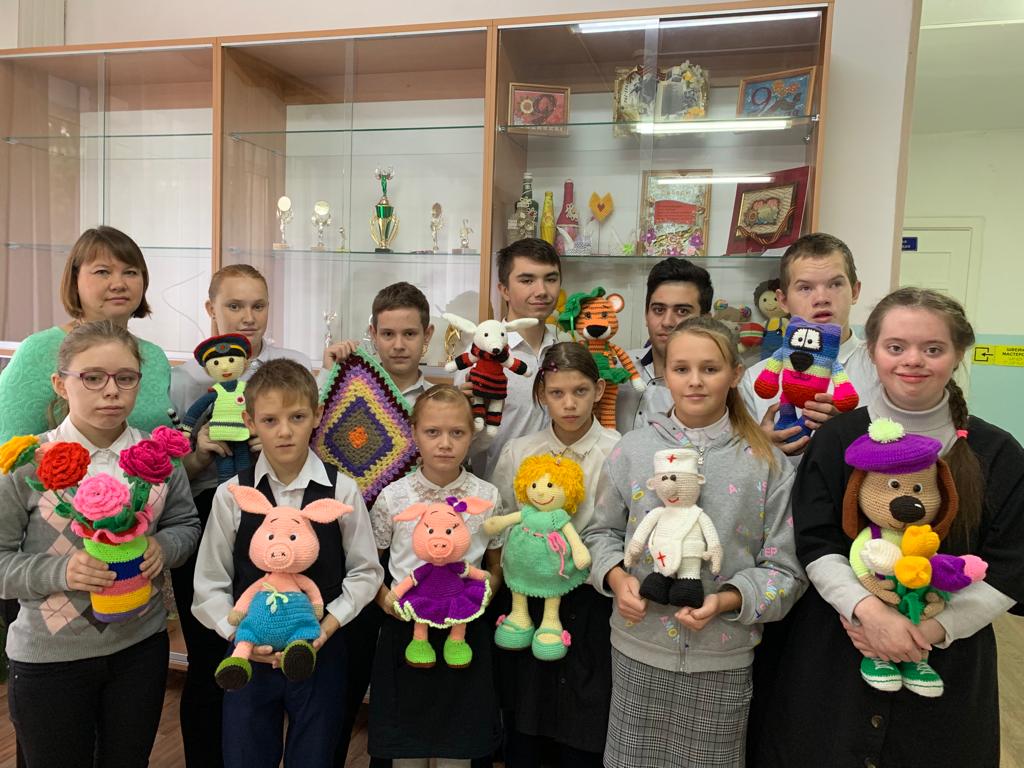 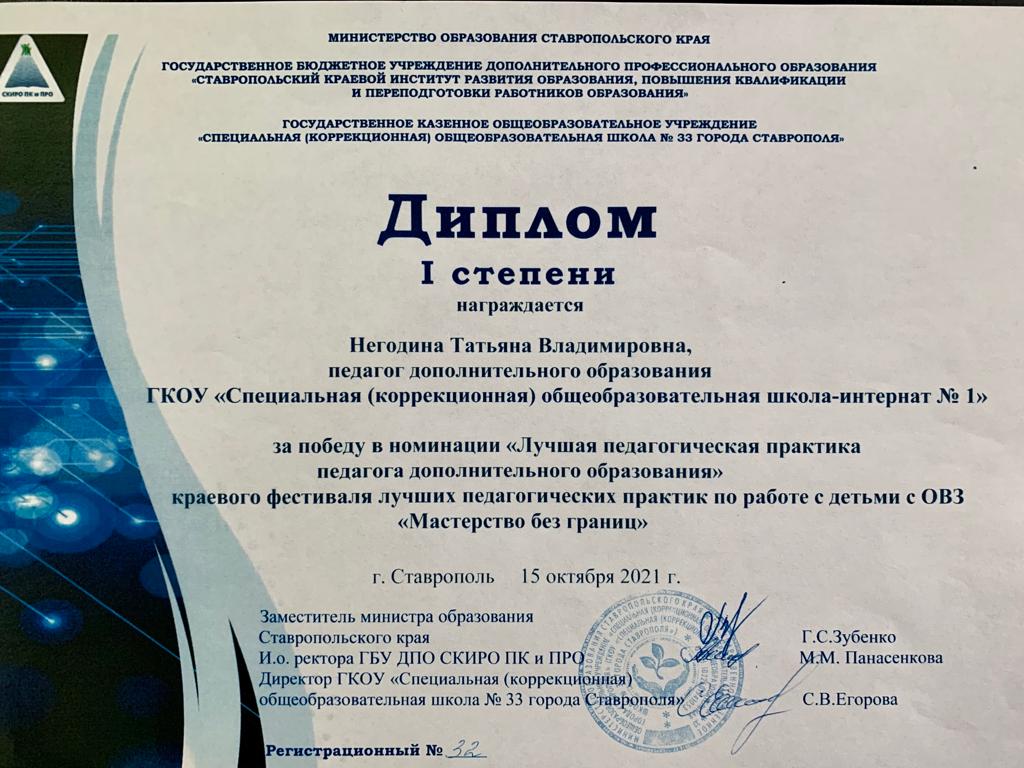 